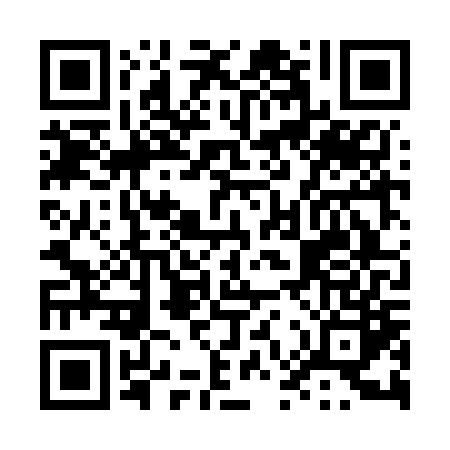 Prayer times for Monte Caseros, ArgentinaMon 1 Apr 2024 - Tue 30 Apr 2024High Latitude Method: NonePrayer Calculation Method: Muslim World LeagueAsar Calculation Method: ShafiPrayer times provided by https://www.salahtimes.comDateDayFajrSunriseDhuhrAsrMaghribIsha1Mon5:427:0212:544:166:468:012Tue5:437:0212:544:156:458:003Wed5:437:0312:544:146:447:594Thu5:447:0312:534:136:437:585Fri5:447:0412:534:126:427:576Sat5:457:0512:534:116:407:557Sun5:467:0512:524:116:397:548Mon5:467:0612:524:106:387:539Tue5:477:0612:524:096:377:5210Wed5:477:0712:524:086:367:5111Thu5:487:0812:514:076:357:5012Fri5:487:0812:514:076:337:4913Sat5:497:0912:514:066:327:4814Sun5:497:1012:514:056:317:4715Mon5:507:1012:504:046:307:4616Tue5:517:1112:504:036:297:4517Wed5:517:1112:504:036:287:4418Thu5:527:1212:504:026:277:4319Fri5:527:1312:494:016:267:4220Sat5:537:1312:494:006:257:4121Sun5:537:1412:493:596:247:4022Mon5:547:1412:493:596:237:3923Tue5:547:1512:493:586:227:3824Wed5:557:1612:493:576:217:3725Thu5:557:1612:483:566:207:3626Fri5:567:1712:483:566:197:3527Sat5:577:1812:483:556:187:3428Sun5:577:1812:483:546:177:3429Mon5:587:1912:483:546:167:3330Tue5:587:2012:483:536:157:32